TECHNOLOGY TRANSFER PLAN (TT01) – Description of Technology Transfer InitiativeObjective of Technology Transfer InitiativeArea of Technology TransferScope of Technology TransferEstimated ExpenditureTechnology Owner (if different from reporting Company)Recipient of Technology (including Rationale for this selection) Milestones to be Achieved (with dates)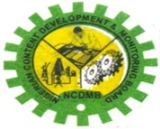 NIGERIAN CONTENT DEVELOPMENT AND MONITORING BOARD(NCDMB)NIGERIAN CONTENT DEVELOPMENT AND MONITORING BOARD(NCDMB)OPERATORS/COMPANY TECHNOLOGY TRANSFER PLANOPERATORS/COMPANY TECHNOLOGY TRANSFER PLANName of Operator:Insert Company Logo HereSubmitted for Year 20______Insert Company Logo HereDate of Submission:Insert Company Logo HereCompany’s Authorized Signatory:Insert Company Logo HereNCDMB Reference Number:ActivityDue Date